Annexure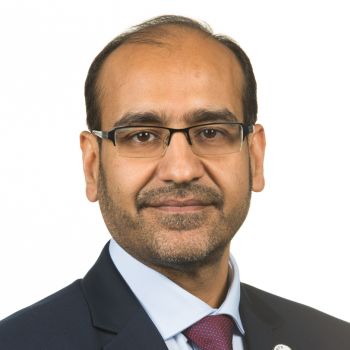 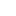 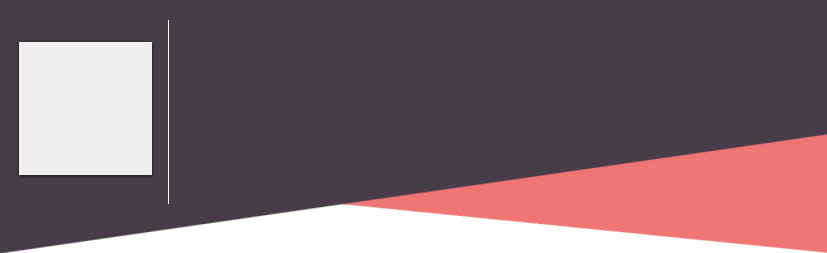     Academic DetailsF.A.C.S. from the American College of Surgeons, USA – 2018Diploma in Minimal Access / Laparoscopic Surgery from University of Strasbourg, France – 2018 F.R.C.S. from Fellow of Royal College of Surgeons in Ireland -2003F.C.P.S. from Fellow of College of Physicians and Surgeons, Pakistan - 2002M.B.B.S. from Allama Iqbal Medical College, Lahore, Pakistan - 1995B.Sc. (Hons.) from University of Punjab, Lahore, Pakistan – 1992Work ExperienceSince May’16: Digestive Diseases Institute, Cleveland Clinic, Abu Dhabi as Associate Staff General & Bariatric SurgeryIndependent Clinics twice a week. Operating days 2- 3 times per week. I in 4 General surgical, bariatric and Acute in-patient service on call rota. Currently part of General Surgery and Bariatric Team. Training and teaching residents, interns and medical students.Aug’09 – Apr’16: Royal Derby Hospital, Derby UK as Specialty Doctor General & Vascular SurgeryIndependent Clinics General and Vascular twice weekly including peripheral Clinics. Independent Day case general and vascular surgery. Regular two main theatre operating days a week vascular surgery. Independent General Surgery, Vascular and Paediatric on Call 1in 7 rota. Apr’09 – Jul’09: Colorectal Surgical Services, Royal Derby Hospital, Derby UK – SecondmentFeb’09 – Mar’09: Department of Neurosurgery Southampton General Hospital, Southampton UK - Secondment				          Oct’08 – Feb’09: Central Parks Medical College, Lahore, Pakistan (Private Sector Establishment) / BIT Hospital & District Headquarter Hospital, Kasur, Pakistan as Assistant Professor of Surgery / Visiting Consultant SurgeonAug’05 – Feb’09: Hameed Lateef Hospital (Pvt. Sector Establishment), Lahore, Pakistan as Consultant General & Vascular SurgeonDec’05 – Oct’08: Punjab Employees Social Security Institution Hospital, Lahore, Pakistan as Head of Department - Surgery / Senior Consultant Surgeon.Oct’04 – Jul’05: Andrabi Clinic (Private Sector Establishment), Lahore, Pakistan as SurgeonAug’04 – Sep’04: Pontefract General Infirmary, Pontefract, UK as Specialist Registrar Secondment General SurgeryAug’03 – Aug’04: Royal Sussex County Hospital, Brighton, UK as Clinical Fellow in General/Vascular Surgery Aug’99 – Sep’02: Mayo Hospital (Residency/Fellowship), Lahore, PakistanGrowth Path: Post Graduate Trainee General Surgery	                           Sep’01 - Sep’02Post Graduate Trainee Thoracic Surgery	                           Jul’02 – Sep’02Post Graduate Trainee Urology Surgery	                             May’02 - Jul’02Post Graduate Trainee /Registrar Paediatric Surgery               Mar’02 – May’02Post Graduate Trainee Orthopaedic Surgery	                             Sep’01 – May’02Post Graduate Trainee /Registrar General Surgery                   Aug’99 –   Sep’01Jun’98 – Aug’99: Andrabi Clinic (Private Sector Establishment) Lahore, Pakistan as General SurgeonApr’98 – May’98: Shaukat Khanum Memorial Cancer and Research Hospital, Lahore, Pakistan as Secondment General SurgerySep’97 – Mar’98: Style Enterprises (Private Sector Establishment), Lahore, Pakistan as General PracticeApr’97 – Aug’97: Andrabi Clinic (Private Sector Establishment) Lahore, Pakistan as General SurgeryApr’96 – Mar’97: Jinnah Hospital, Lahore, Pakistan as House Officer/Intern, General Surgery & General Medicine 				Teaching ExperienceSince Sep’ 2018: Teaching and supervising Surgical residents and Interns at Cleveland Clinic Abu DhabiSince Feb’ 2018: Clinical Assistant Professor in the Department of Surgery in the Cleveland Clinic Lerner College ofMedicine of Case Western Reserve University, USA.Since April 2017: Teaching and training Interns and Medical students at Cleveland Clinic Abu DhabiMay’13 – Apr’16: Associate of University of Nottingham as Recognised and Approved Trainer for Undergraduates 			Aug’09 – Apr’16: Royal Derby Hospital as Specialty Doctor General & Vascular Surgery – Training Registrars and Teaching Undergraduates / Junior Doctors three times a week Royal College of Surgeons England as Faculty/Instructor - CCrISP (Care of the Critically Ill Surgical Patient) CourseRoyal College of Surgeons England as Faculty/Instructor Basic Surgical Skills (Intercollegiate BSS) Course Examiner CP3 (final year Medical students)Examiner CP1 (third year Medical Students)Oct’08 – Feb’09: Central Park Medical College, Lahore, Pakistan as Assistant Professor – Trained Junior Staff & Taught Clinical Anatomy to Medical StudentsMay’06 – May’06: King Edward Medial University, Lahore as Faculty Lahore Surgical Symposium No. 9 Vascular Surgery - Current Management of Varicose Veins (one day event 22nd May’06)	Feb’05 – Mar’06: King Edward Medical University, Lahore as Faculty 10th Trauma Course - Vascular Trauma / Faculty 6th Trauma Course Vascular Trauma Aug’03 – Aug’04: Royal Sussex County Hospital, Brighton as Clinical Fellow - Taught PRHOs and UndergraduatesAug’99 – Sep’02: Teaching 3rd year and Final year Medical students. Training PRHOs Publications
Research Thesis/Dissertation:“Day Case Surgery For Inguinal Hernias”FCPS thesis College of Physicians and Surgeons, Pakistan Nov. 2002.A research project conducted on the surgical floor of Mayo Hospital, Lahore, Pakistan.Articles:“Day Care Surgery for Inguinal Hernias’’ T Mahmood, HN Rana, SAH Andrabi, KM GondalAnnals of King Edward Medical College, Vol.5, Issue 2, Apr-Jun 1999. “Extra-Hepatic Biliary Injuries”SIH Andrabi, MN Aslam, KM Gondal, AA Ali, SAH Andrabi, AM Chaudhry Annals of King Edward Medical College, Vol.7, Issue 3, Jul.-Sep 2001.“An Iatrogenic Complication of Closed Tube Thoracostomy For Penetrating Chest Trauma’’Syed Amer H Andrabi, Syed Imran H Andrabi, Muhammad Mansha, Muhammad AhmedThe New Zealand Medical Journal, Journal of the New Zealand Medical Association, Vol. 120 No 1264, 26-October-2007.“Lower Limb Amputation Wound Care: Is There A Consensus On Wound Management? Are Post-Operative Instructions Clear?’’K. Payne, N. Sheikh, S. Andrabi & A. El-Tahir The Internet Journal of Surgery. 2010 Volume 25 Number 1“The bubbling spleen - a cause of pneumoperitoneum’’WJF Green, SAH Andrabi, MC De Nunzio, K LingamThe Surgeon: Journal of the Royal College of Surgeons of Edinburgh. April 2011 (Vol. 9, Issue 2, Pages 112-114)“Back to Basics: Surgical Instrumentation’’Karl Frederick Braekkan Payne, Syed Amer Hussain Andrabi Core Surgery Journal. Volume 1, Issue 4. May 2011. pages 6-11“Systemic Candidiasis Following Dislodgement of Percutaneous Endoscopic Gastrostomy (PEG) Tube: A Case Report”Accepted by American College of Surgery Case Review in Surgery for publicationMedical RegistrationsSpecialist in General Surgery – Health Authority Abu Dhabi   License no. GD20668Full Registration - - General Medical Council, UK. Reg. No. 6079844 Full Registration - Pakistan Medical and Dental Council. Reg. No. 29415-PProfessional AffiliationsMember International Federation of Surgery for Obesity- IFSOMember Emirates Society for Metabolic & Bariatric Surgery- ESMBS Member Emirates Medical Association- EMAMember Society of Surgeons of PakistanAssoc. Member Vascular Society of Great Britain & IrelandPersonal Details
Date of Birth: 5th June 1970Nationality: BritishMarital Status: Married Languages Known: English Urdu Hindi and Punjabi & Arabic partiallyAddress: Cleveland Clinic Abu Dhabi, Al Mariyah Island, Al Falah Street, P.O. Box # 112412Abu Dhabi, UAE.Note: please refer annexure for courses. Courses / Conferences Attended
Courses / Conferences Attended
4th Virtual Annual International Digestive Diseases Symposium (DDI)3rd Virtual Annual Diabetes, Obesity and Cardiovascular Disease Summit (DOCS)Cleveland Clinic Abu Dhabi                                                          17-20 Sept 2020Laparoscopic and Endoluminal Bariatric and Metabolic Surgery Advanced CourseStrasbourg France                                                                         5th – 7th Dec 2019Hands-on Flexible Endoscopy for Surgeons Advanced Course - IRCADStrasbourg France                                                                         15th – 16th Oct 2019 Frontiers in General Surgery: Cutting Edge Treatments and Techniques Conference 2019Dubai                                                                                               20th September 201923rd World Congress of International Federation for the Surgery of Obesity and Metabolic DisordersDubai UAE                                                                                       27th – 29th Sep’18R.E.D.E. to Communicate: Foundations of Healthcare CommunicationAbu Dhabi UAE                                                                               29th – 29th Jun’18Laparoscopic General Surgery Intensive course - IRCAD         14th – 18th May’18Strasbourg France Diabetes, Obesity, and Cardiovascular Diseases Summit (DOCS) 2018Abu Dhabi UAE                                                                                23rd – 24th Mar’18Digestive Disease Institute – 2nd International Symposium    14th – 16th Dec’17                                                  Cleveland Clinic Abu DhabiAmerican College of Surgeons Annual Congress                        22nd – 26th Oct’17Sandi ego California USABLS (Basic Life Support) American Heart Association                25th Sep’17Cleveland Clinic Abu Dhabi2nd International Conference on Metabolic and Bariatric Surgery with 10th International Conference on Childhood Obesity and Nutrition Rome Italy.                                                                                       12th – 13th Jun’17Intermediate Skills in Laparoscopic Surgery	                                24th – 25th Nov’16Royal College of Surgeons England			Training & Assessment in Clinical Environment                         23rd Nov 2015Higher Education East MidlandsAdvanced Life Support Resuscitation Council                            8th - 9th Aug’ 15Croydon University Hospital London  								             Vascutek Factory visit and Workshop                                             31st Mar’15Scotland											                18th European Vascular Course			                12th-14th May’14Maastricht, The NetherlandsVascular Society AGM 2013			               27th - 29th Nov’13ManchesterSupervising Trainees in Surgery Course                                     18th Jun’13 Royal College of Surgeons EnglandSenior Specialist Registrar Postgraduate Vascular Surgical Course   29th - 30th Apr’13Guy’s & St. Thomas’ Hospital London 		            The Keele Clinical Leadership and Management Course           12th – 13th Feb’13Keele University Essential Vascular Ultrasound			               10th – 11th Dec’12The Royal College of Surgeons EnglandModern Management of Varicose Veins		               12th – 13th Dec’12The Royal College of Surgeons EnglandEVAR Planning					               14th – 15th Dec’12The Royal College of Surgeons EnglandHuman Factors Awareness for Healthcare Professionals        22nd – 23rd Jun’12Nottingham University Hospitals NHS TrustCCrISP Instructor Course 			                              24th – 25th Nov’11The Royal College of Surgeons EnglandDeveloping Research, Audit & Literature Searching Skills Course         10th Nov’11Nottingham University Hospitals NHS TrustVascular Access for Dialysis 			               20th - 21st Sep’11The Royal College of Surgeons EnglandMayo Clinic International Vascular Symposium                         9th -11th Sep’11Paris Osmosis Training Online			                               11th July-13th Aug’11					       Lone WorkerComplaints 	 COSHHHealth & Safety Infection Prevention and Control RIDDOR/Risk Incident and Reporting	 Violence and Aggression Information Governance, Data Protection and Caldecott ProtocolFire Training Day for SAS Doctors on Appraisals, Revalidation, and e-portfolios       13th Jul’11Nottingham University Hospitals NHS Trust                                      Good Clinical Practice web-based course	                                12th Jul’11Royal Holloway, University of LondonFirst-class Appraisal and Revalidation Skills                                 24th Jun’11Royal Derby Hospital SAS Communication Skills Workshop	                                5th Apr’11Nottingham University Hospitals NHS TrustCCrISP Faculty/Observer Course			                28th-30th Mar’11Royal Derby HospitalPresentation Skills for SAS Doctors			                24th Mar’11Royal Derby HospitalWorking Sm@rt Workshop			                2nd Mar’11Chesterfield Royal NHS Trust HospitalAdvanced Trauma Life Support (ATLS) Course                            6th- 8th Jul’10Royal Derby Hospital				                          Emergency GI & Abdominal Surgery-Cadaveric Workshop          17th-18th Mar’10The Royal College of Surgeons of EdinburghThe 2nd Hernia Master class      			               Jun’09 – Jun’09Royal Infirmary of Edinburgh, Edinburgh, UK  Advanced Trauma Life Support (ATLS) Course                           Dec’09 – Dec’03Royal Sussex County Hospital, Brighton, UK	Clinical Governance 				              Oct’03 – Oct’03Royal Sussex County Hospital, Brighton, UKCommunication Skills			                              Apr’02 – Apr’02        College of Physicians and Surgeons, Pakistan Computer and Internet 				              Jul’00 – Jul’00College of Physicians and Surgeons, Pakistan	     Research Methodology and Dissertation Writing 	              Jun’00 – Jun’00College of Physicians and Surgeons, Pakistan	       Basic Surgical Skills Course 			             Jun’00 – Jun’00College of Physicians and Surgeons, Pakistan4th Virtual Annual International Digestive Diseases Symposium (DDI)3rd Virtual Annual Diabetes, Obesity and Cardiovascular Disease Summit (DOCS)Cleveland Clinic Abu Dhabi                                                          17-20 Sept 2020Laparoscopic and Endoluminal Bariatric and Metabolic Surgery Advanced CourseStrasbourg France                                                                         5th – 7th Dec 2019Hands-on Flexible Endoscopy for Surgeons Advanced Course - IRCADStrasbourg France                                                                         15th – 16th Oct 2019 Frontiers in General Surgery: Cutting Edge Treatments and Techniques Conference 2019Dubai                                                                                               20th September 201923rd World Congress of International Federation for the Surgery of Obesity and Metabolic DisordersDubai UAE                                                                                       27th – 29th Sep’18R.E.D.E. to Communicate: Foundations of Healthcare CommunicationAbu Dhabi UAE                                                                               29th – 29th Jun’18Laparoscopic General Surgery Intensive course - IRCAD         14th – 18th May’18Strasbourg France Diabetes, Obesity, and Cardiovascular Diseases Summit (DOCS) 2018Abu Dhabi UAE                                                                                23rd – 24th Mar’18Digestive Disease Institute – 2nd International Symposium    14th – 16th Dec’17                                                  Cleveland Clinic Abu DhabiAmerican College of Surgeons Annual Congress                        22nd – 26th Oct’17Sandi ego California USABLS (Basic Life Support) American Heart Association                25th Sep’17Cleveland Clinic Abu Dhabi2nd International Conference on Metabolic and Bariatric Surgery with 10th International Conference on Childhood Obesity and Nutrition Rome Italy.                                                                                       12th – 13th Jun’17Intermediate Skills in Laparoscopic Surgery	                                24th – 25th Nov’16Royal College of Surgeons England			Training & Assessment in Clinical Environment                         23rd Nov 2015Higher Education East MidlandsAdvanced Life Support Resuscitation Council                            8th - 9th Aug’ 15Croydon University Hospital London  								             Vascutek Factory visit and Workshop                                             31st Mar’15Scotland											                18th European Vascular Course			                12th-14th May’14Maastricht, The NetherlandsVascular Society AGM 2013			               27th - 29th Nov’13ManchesterSupervising Trainees in Surgery Course                                     18th Jun’13 Royal College of Surgeons EnglandSenior Specialist Registrar Postgraduate Vascular Surgical Course   29th - 30th Apr’13Guy’s & St. Thomas’ Hospital London 		            The Keele Clinical Leadership and Management Course           12th – 13th Feb’13Keele University Essential Vascular Ultrasound			               10th – 11th Dec’12The Royal College of Surgeons EnglandModern Management of Varicose Veins		               12th – 13th Dec’12The Royal College of Surgeons EnglandEVAR Planning					               14th – 15th Dec’12The Royal College of Surgeons EnglandHuman Factors Awareness for Healthcare Professionals        22nd – 23rd Jun’12Nottingham University Hospitals NHS TrustCCrISP Instructor Course 			                              24th – 25th Nov’11The Royal College of Surgeons EnglandDeveloping Research, Audit & Literature Searching Skills Course         10th Nov’11Nottingham University Hospitals NHS TrustVascular Access for Dialysis 			               20th - 21st Sep’11The Royal College of Surgeons EnglandMayo Clinic International Vascular Symposium                         9th -11th Sep’11Paris Osmosis Training Online			                               11th July-13th Aug’11					       Lone WorkerComplaints 	 COSHHHealth & Safety Infection Prevention and Control RIDDOR/Risk Incident and Reporting	 Violence and Aggression Information Governance, Data Protection and Caldecott ProtocolFire Training Day for SAS Doctors on Appraisals, Revalidation, and e-portfolios       13th Jul’11Nottingham University Hospitals NHS Trust                                      Good Clinical Practice web-based course	                                12th Jul’11Royal Holloway, University of LondonFirst-class Appraisal and Revalidation Skills                                 24th Jun’11Royal Derby Hospital SAS Communication Skills Workshop	                                5th Apr’11Nottingham University Hospitals NHS TrustCCrISP Faculty/Observer Course			                28th-30th Mar’11Royal Derby HospitalPresentation Skills for SAS Doctors			                24th Mar’11Royal Derby HospitalWorking Sm@rt Workshop			                2nd Mar’11Chesterfield Royal NHS Trust HospitalAdvanced Trauma Life Support (ATLS) Course                            6th- 8th Jul’10Royal Derby Hospital				                          Emergency GI & Abdominal Surgery-Cadaveric Workshop          17th-18th Mar’10The Royal College of Surgeons of EdinburghThe 2nd Hernia Master class      			               Jun’09 – Jun’09Royal Infirmary of Edinburgh, Edinburgh, UK  Advanced Trauma Life Support (ATLS) Course                           Dec’09 – Dec’03Royal Sussex County Hospital, Brighton, UK	Clinical Governance 				              Oct’03 – Oct’03Royal Sussex County Hospital, Brighton, UKCommunication Skills			                              Apr’02 – Apr’02        College of Physicians and Surgeons, Pakistan Computer and Internet 				              Jul’00 – Jul’00College of Physicians and Surgeons, Pakistan	     Research Methodology and Dissertation Writing 	              Jun’00 – Jun’00College of Physicians and Surgeons, Pakistan	       Basic Surgical Skills Course 			             Jun’00 – Jun’00College of Physicians and Surgeons, Pakistan